145/24146/24147/24148/24149/24150/24151/24152/24153/24154/24155/24156/24157/24158/24159/24160/24161/24162/24163/24Mineral Titles Act 2010Mineral Titles Act 2010NOTICE OF LAND CEASING TO BE A MINERAL TITLE AREANOTICE OF LAND CEASING TO BE A MINERAL TITLE AREATitle Type and Number:Mineral Lease (Southern) 119Area ceased on:18 April 2024Area:8.00 HectareLocality:TANAMIName of Applicants(s)Holder(s):50% NORTHERN STAR (TANAMI) PTY LTD [ACN. 603 860 831], 50% TANAMI (NT) PTY LTD [ACN. 141 658 933]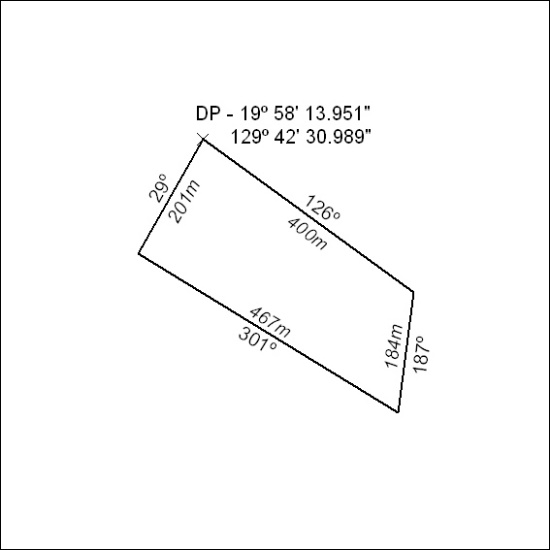 (Area now amalgamated into Mineral Lease 33760 under s102)(Area now amalgamated into Mineral Lease 33760 under s102)Mineral Titles Act 2010Mineral Titles Act 2010NOTICE OF LAND CEASING TO BE A MINERAL TITLE AREANOTICE OF LAND CEASING TO BE A MINERAL TITLE AREATitle Type and Number:Mineral Lease (Southern) 120Area ceased on:18 April 2024Area:9.00 HectareLocality:TANAMIName of Applicants(s)Holder(s):50% NORTHERN STAR (TANAMI) PTY LTD [ACN. 603 860 831], 50% TANAMI (NT) PTY LTD [ACN. 141 658 933]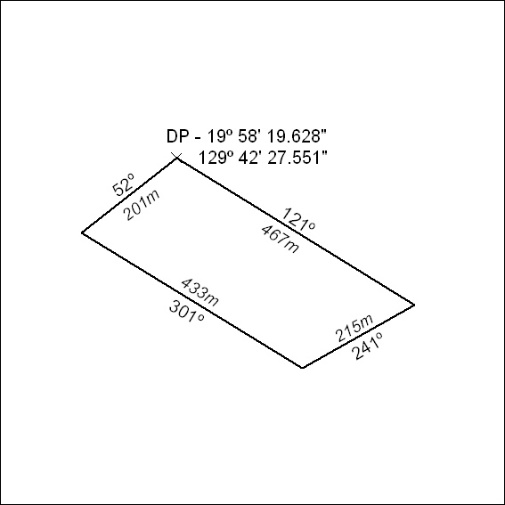 (Area now amalgamated into Mineral Lease 33760 under s102)(Area now amalgamated into Mineral Lease 33760 under s102)Mineral Titles Act 2010Mineral Titles Act 2010NOTICE OF LAND CEASING TO BE A MINERAL TITLE AREANOTICE OF LAND CEASING TO BE A MINERAL TITLE AREATitle Type and Number:Mineral Lease (Southern) 121Area ceased on:18 April 2024Area:8.00 HectareLocality:TANAMIName of Applicants(s)Holder(s):50% NORTHERN STAR (TANAMI) PTY LTD [ACN. 603 860 831], 50% TANAMI (NT) PTY LTD [ACN. 141 658 933]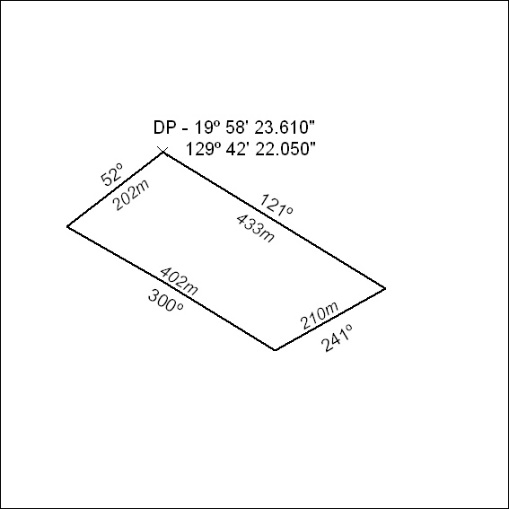 (Area now amalgamated into Mineral Lease 33760 under s102)(Area now amalgamated into Mineral Lease 33760 under s102)Mineral Titles Act 2010Mineral Titles Act 2010NOTICE OF LAND CEASING TO BE A MINERAL TITLE AREANOTICE OF LAND CEASING TO BE A MINERAL TITLE AREATitle Type and Number:Mineral Lease (Southern) 122Area ceased on:18 April 2024Area:10.00 HectareLocality:TANAMIName of Applicants(s)Holder(s):50% NORTHERN STAR (TANAMI) PTY LTD [ACN. 603 860 831], 50% TANAMI (NT) PTY LTD [ACN. 141 658 933]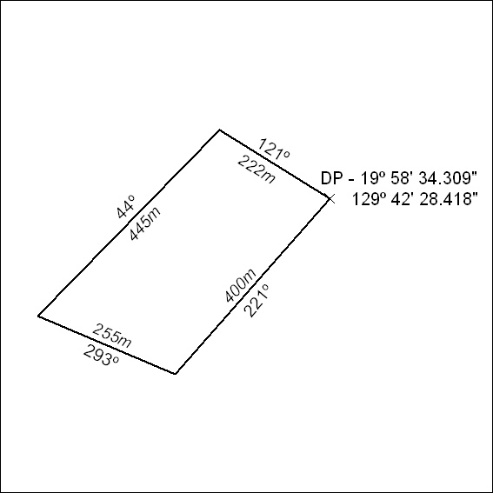 (Area now amalgamated into Mineral Lease 33760 under s102)(Area now amalgamated into Mineral Lease 33760 under s102)Mineral Titles Act 2010Mineral Titles Act 2010NOTICE OF LAND CEASING TO BE A MINERAL TITLE AREANOTICE OF LAND CEASING TO BE A MINERAL TITLE AREATitle Type and Number:Mineral Lease (Southern) 123Area ceased on:18 April 2024Area:8.00 HectareLocality:TANAMIName of Applicants(s)Holder(s):50% NORTHERN STAR (TANAMI) PTY LTD [ACN. 603 860 831], 50% TANAMI (NT) PTY LTD [ACN. 141 658 933]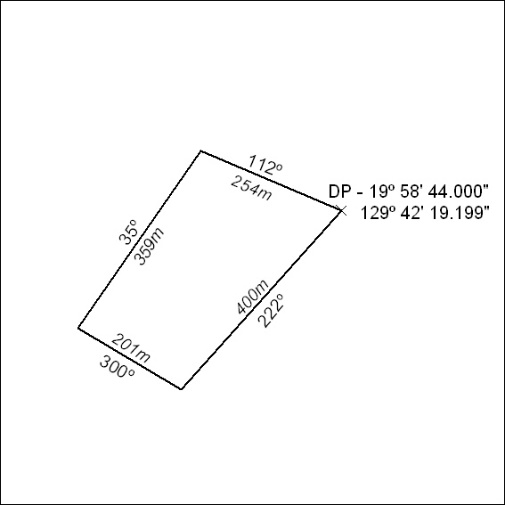 (Area now amalgamated into Mineral Lease 33760 under s102)(Area now amalgamated into Mineral Lease 33760 under s102)Mineral Titles Act 2010Mineral Titles Act 2010NOTICE OF LAND CEASING TO BE A MINERAL TITLE AREANOTICE OF LAND CEASING TO BE A MINERAL TITLE AREATitle Type and Number:Mineral Lease (Southern) 124Area ceased on:18 April 2024Area:7.00 HectareLocality:TANAMIName of Applicants(s)Holder(s):50% NORTHERN STAR (TANAMI) PTY LTD [ACN. 603 860 831], 50% TANAMI (NT) PTY LTD [ACN. 141 658 933]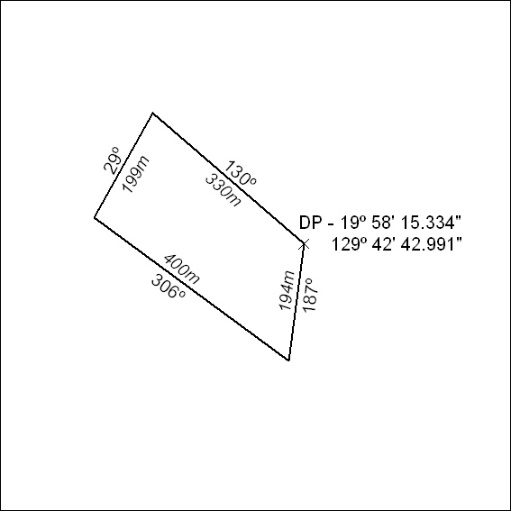 (Area now amalgamated into Mineral Lease 33760 under s102)(Area now amalgamated into Mineral Lease 33760 under s102)Mineral Titles Act 2010Mineral Titles Act 2010NOTICE OF LAND CEASING TO BE A MINERAL TITLE AREANOTICE OF LAND CEASING TO BE A MINERAL TITLE AREATitle Type and Number:Mineral Lease (Southern) 125Area ceased on:18 April 2024Area:10.00 HectareLocality:TANAMIName of Applicants(s)Holder(s):50% NORTHERN STAR (TANAMI) PTY LTD [ACN. 603 860 831], 50% TANAMI (NT) PTY LTD [ACN. 141 658 933]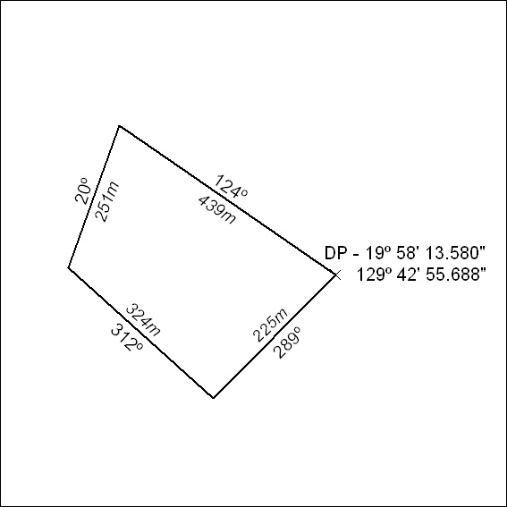 (Area now amalgamated into Mineral Lease 33760 under s102)(Area now amalgamated into Mineral Lease 33760 under s102)Mineral Titles Act 2010Mineral Titles Act 2010NOTICE OF LAND CEASING TO BE A MINERAL TITLE AREANOTICE OF LAND CEASING TO BE A MINERAL TITLE AREATitle Type and Number:Mineral Lease (Southern) 126Area ceased on:18 April 2024Area:7.00 HectareLocality:TANAMIName of Applicants(s)Holder(s):50% NORTHERN STAR (TANAMI) PTY LTD [ACN. 603 860 831], 50% TANAMI (NT) PTY LTD [ACN. 141 658 933]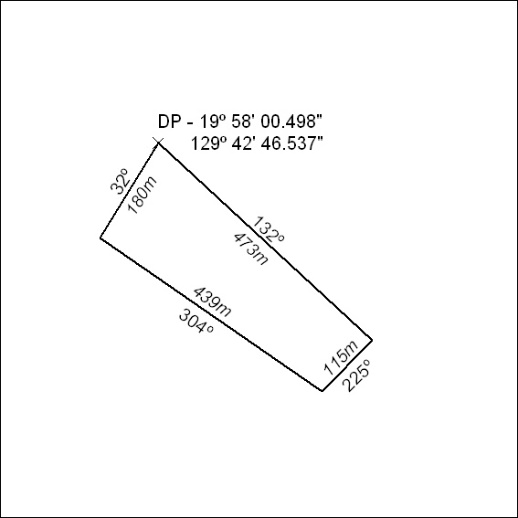 (Area now amalgamated into Mineral Lease 33760 under s102)(Area now amalgamated into Mineral Lease 33760 under s102)Mineral Titles Act 2010Mineral Titles Act 2010NOTICE OF LAND CEASING TO BE A MINERAL TITLE AREANOTICE OF LAND CEASING TO BE A MINERAL TITLE AREATitle Type and Number:Mineral Lease (Southern) 127Area ceased on:18 April 2024Area:10.00 HectareLocality:TANAMIName of Applicants(s)Holder(s):50% NORTHERN STAR (TANAMI) PTY LTD [ACN. 603 860 831], 50% TANAMI (NT) PTY LTD [ACN. 141 658 933]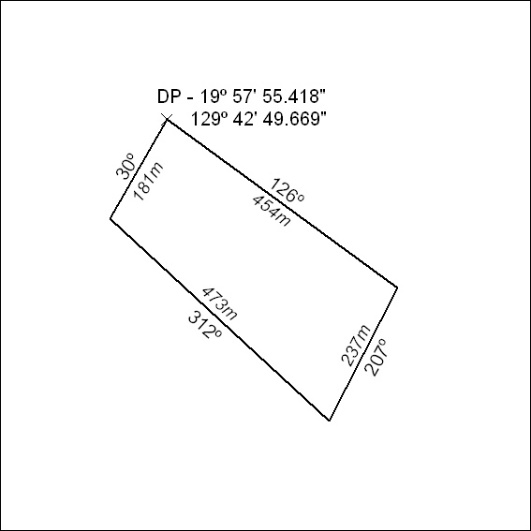 (Area now amalgamated into Mineral Lease 33760 under s102)(Area now amalgamated into Mineral Lease 33760 under s102)Mineral Titles Act 2010Mineral Titles Act 2010NOTICE OF LAND CEASING TO BE A MINERAL TITLE AREANOTICE OF LAND CEASING TO BE A MINERAL TITLE AREATitle Type and Number:Mineral Lease (Southern) 128Area ceased on:18 April 2024Area:21.00 HectareLocality:TANAMIName of Applicants(s)Holder(s):50% NORTHERN STAR (TANAMI) PTY LTD [ACN. 603 860 831], 50% TANAMI (NT) PTY LTD [ACN. 141 658 933]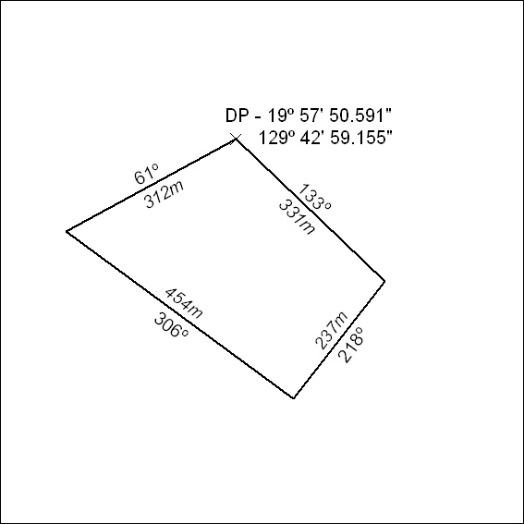 (Area now amalgamated into Mineral Lease 33760 under s102)(Area now amalgamated into Mineral Lease 33760 under s102)Mineral Titles Act 2010Mineral Titles Act 2010NOTICE OF LAND CEASING TO BE A MINERAL TITLE AREANOTICE OF LAND CEASING TO BE A MINERAL TITLE AREATitle Type and Number:Mineral Lease (Southern) 129Area ceased on:18 April 2024Area:8.00 HectareLocality:TANAMIName of Applicants(s)Holder(s):50% NORTHERN STAR (TANAMI) PTY LTD [ACN. 603 860 831], 50% TANAMI (NT) PTY LTD [ACN. 141 658 933]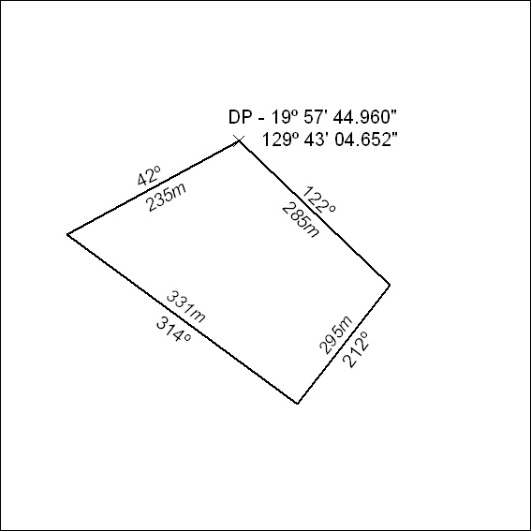 (Area now amalgamated into Mineral Lease 33760 under s102)(Area now amalgamated into Mineral Lease 33760 under s102)Mineral Titles Act 2010Mineral Titles Act 2010NOTICE OF LAND CEASING TO BE A MINERAL TITLE AREANOTICE OF LAND CEASING TO BE A MINERAL TITLE AREATitle Type and Number:Mineral Lease (Southern) 130Area ceased on:18 April 2024Area:7.00 HectareLocality:TANAMIName of Applicants(s)Holder(s):50% NORTHERN STAR (TANAMI) PTY LTD [ACN. 603 860 831], 50% TANAMI (NT) PTY LTD [ACN. 141 658 933]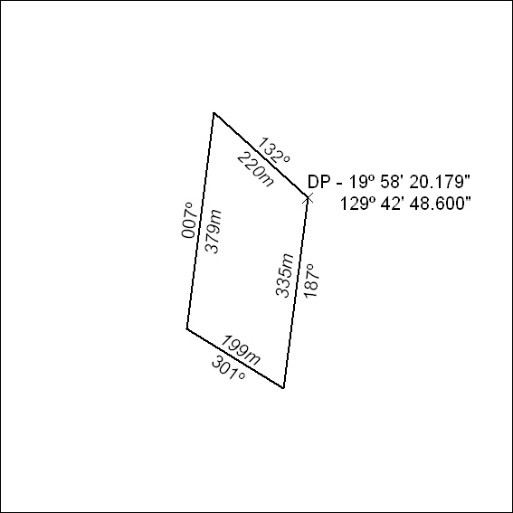 (Area now amalgamated into Mineral Lease 33760 under s102)(Area now amalgamated into Mineral Lease 33760 under s102)Mineral Titles Act 2010Mineral Titles Act 2010NOTICE OF LAND CEASING TO BE A MINERAL TITLE AREANOTICE OF LAND CEASING TO BE A MINERAL TITLE AREATitle Type and Number:Mineral Lease (Southern) 131Area ceased on:18 April 2024Area:8.00 HectareLocality:TANAMIName of Applicants(s)Holder(s):50% NORTHERN STAR (TANAMI) PTY LTD [ACN. 603 860 831], 50% TANAMI (NT) PTY LTD [ACN. 141 658 933]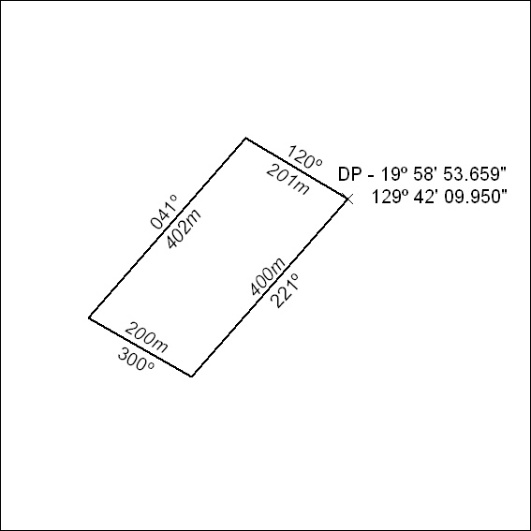 (Area now amalgamated into Mineral Lease 33760 under s102)(Area now amalgamated into Mineral Lease 33760 under s102)Mineral Titles Act 2010Mineral Titles Act 2010NOTICE OF LAND CEASING TO BE A MINERAL TITLE AREANOTICE OF LAND CEASING TO BE A MINERAL TITLE AREATitle Type and Number:Mineral Lease (Southern) 132Area ceased on:18 April 2024Area:8.00 HectareLocality:TANAMIName of Applicants(s)Holder(s):50% NORTHERN STAR (TANAMI) PTY LTD [ACN. 603 860 831], 50% TANAMI (NT) PTY LTD [ACN. 141 658 933]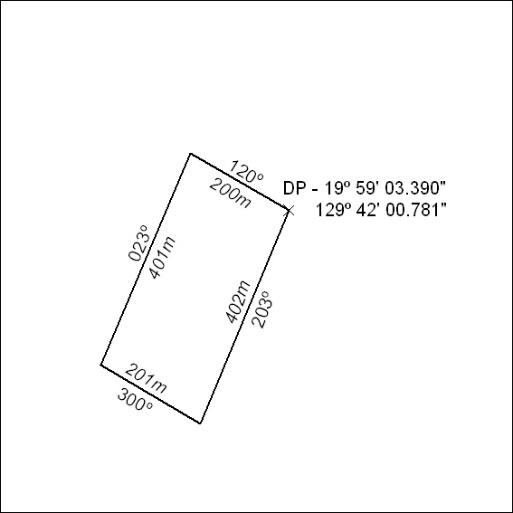 (Area now amalgamated into Mineral Lease 33760 under s102)(Area now amalgamated into Mineral Lease 33760 under s102)Mineral Titles Act 2010Mineral Titles Act 2010NOTICE OF LAND CEASING TO BE A MINERAL TITLE AREANOTICE OF LAND CEASING TO BE A MINERAL TITLE AREATitle Type and Number:Mineral Lease (Southern) 133Area ceased on:18 April 2024Area:7.00 HectareLocality:TANAMIName of Applicants(s)Holder(s):50% NORTHERN STAR (TANAMI) PTY LTD [ACN. 603 860 831], 50% TANAMI (NT) PTY LTD [ACN. 141 658 933]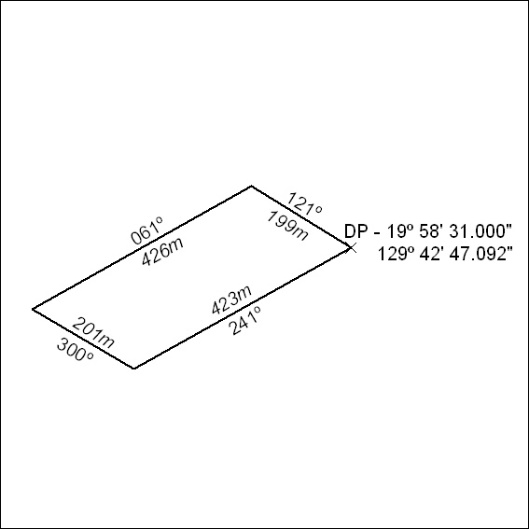 (Area now amalgamated into Mineral Lease 33760 under s102)(Area now amalgamated into Mineral Lease 33760 under s102)Mineral Titles Act 2010Mineral Titles Act 2010NOTICE OF LAND CEASING TO BE A MINERAL TITLE AREANOTICE OF LAND CEASING TO BE A MINERAL TITLE AREATitle Type and Number:Mineral Lease (Southern) 153Area ceased on:18 April 2024Area:124.00 HectaresLocality:TANAMIName of Applicants(s)Holder(s):50% NORTHERN STAR (TANAMI) PTY LTD [ACN. 603 860 831], 50% TANAMI (NT) PTY LTD [ACN. 141 658 933]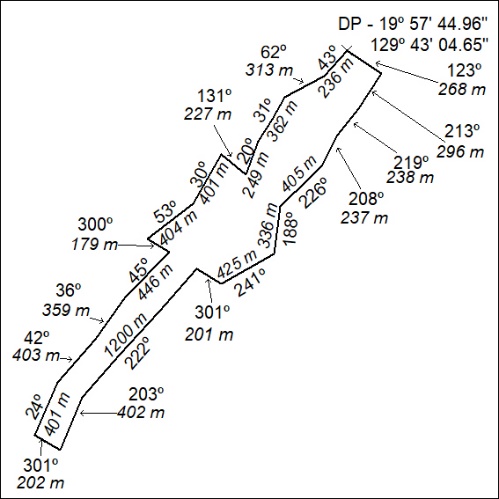 (Area now amalgamated into Mineral Lease 33760 under s102(Area now amalgamated into Mineral Lease 33760 under s102Mineral Titles Act 2010Mineral Titles Act 2010NOTICE OF LAND CEASING TO BE A MINERAL TITLE AREANOTICE OF LAND CEASING TO BE A MINERAL TITLE AREATitle Type and Number:Mineral Lease (Northern) 893Area ceased on:22 April 2024Area:8.00 HectareLocality:BATCHELORName of Applicants(s)Holder(s):100% CR & E PTY LTD [ACN. 163 015 110]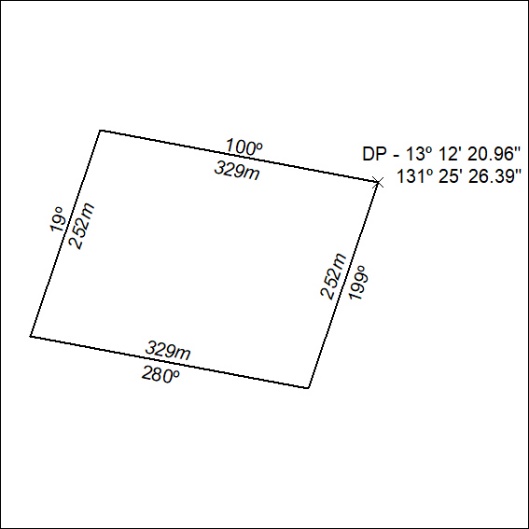 (Area now amalgamated into Mineral Lease 33757 under s102)(Area now amalgamated into Mineral Lease 33757 under s102)Mineral Titles Act 2010Mineral Titles Act 2010NOTICE OF LAND CEASING TO BE A MINERAL TITLE AREANOTICE OF LAND CEASING TO BE A MINERAL TITLE AREATitle Type and Number:Mineral Lease (Northern) 894Area ceased on:22 April 2024Area:7.00 HectareLocality:BATCHELORName of Applicants(s)Holder(s):100% CR & E PTY LTD [ACN. 163 015 110]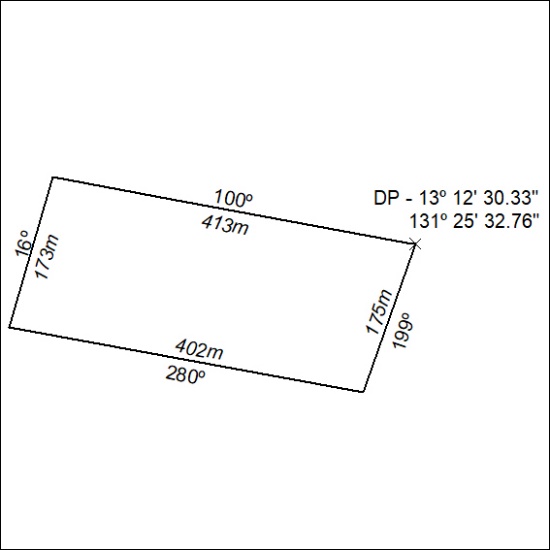 (Area now amalgamated into Mineral Lease 33757 under s102)(Area now amalgamated into Mineral Lease 33757 under s102)Mineral Titles Act 2010NOTICE OF LAND CEASING TO BE A MINERAL TITLE APPLICATION AREAMineral Titles Act 2010NOTICE OF LAND CEASING TO BE A MINERAL TITLE APPLICATION AREATitle Type and Number:Exploration Licence 33717Area Ceased on:19 April 2024Area:5 Blocks, 15.98 km²Locality:ELKEDRAName of Applicant(s)/Holder(s):50% BASTET AND CO PTY LTD [ACN. 619 411 835], 50% GLENBUILT PTY LTD [ACN. 163 041 316]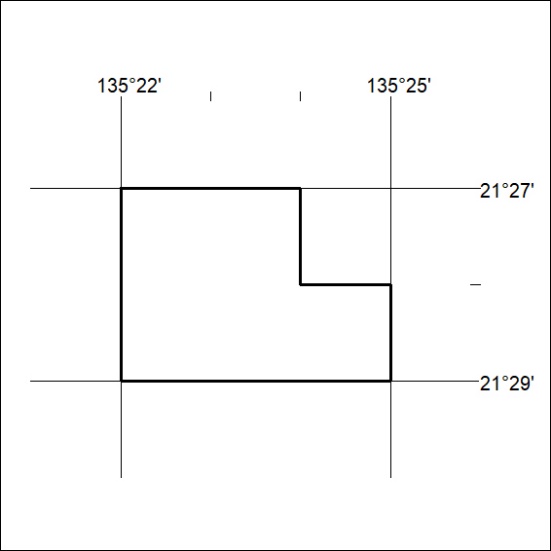 